Почему женщины Британии принимают Ислам?Ислам становится популярнымЛюси Беррингтон считает, что религия мусульман стремительно завоевывает симпатии жителей Запада, несмотря  на непрекращающееся противодействие со стороны средств массовой информации.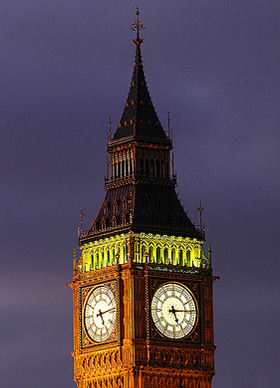 Огромное число Британцев, главным образом женщин, принимают Ислам на фоне глубокого кризиса, поразившего Англиканскую и Католическую Церкви.Судя по прогнозам, Ислам вскоре станет играть значимую роль в религиозной жизни страны. «В течение следующих 20 лет число англичан, принявших Ислам, сравняется или даже превысит число традиционных представителей этой религии, которые принесли Ислам в нашу страну» - утверждает Роуз Кендрик, преподаватель религиоведения в одном из учебных заведений города Гулль и автор учебника «Коран – Священная Книга мусульман». Она говорит: «Ислам является такой же мировой религией, как и Католическое Христианство. Он не принадлежит какой-либо отдельной нации». Религия мусульман стремительно распространяется как на континентальной части Европы, так и в Америке.Число принявших Ислам резко возрастает, несмотря на неустанные попытки западной прессы очернить его. Всплеск интереса к этой религии был отмечен после таких событий как война в Персидском Заливе, кризис в Боснии, ухудшивший положение мусульман этой страны, а также завершение так называемого «дела Салмана Рушди», вызвавшего широкий общественный резонанс. Привлекает внимание тот удивительный факт, что подавляющее большинство новообращенных мусульман составляют представители слабого пола, несмотря на то, что Запад активно культивирует среди обывателей образ «забитой» мусульманки, которую Ислам лишил основных человеческих прав. В Соединенных Штатах, среди людей, принявших Ислам, женщин в четыре раза больше чем мужчин, а в Британии их количество составляет от 10000 до 20000 человек, и они представляют собой неотъемлемую часть мусульманской общины, число членов которой насчитывает от 1 до 1,5 миллионов. Многие «новые мусульмане» являются представителями среднего класса. Среди них Мэтью Уилкинс, бывший старший префект Итонского колледжа, который впоследствии перешел в Кембридж, а также, сын и дочь судьи лорда Скотта, который курировал расследование о незаконных поставках оружия в Ирак.Небольшой опрос, проведенный Исламским Фондом графства Лестершир, показывает, что возраст большинства «новых мусульман» колеблется от 30 до 50 лет. Молодые мусульмане указывают на участившиеся случаи обращения в Ислам студентов и выдвигают на первый план интеллектуальную мощь исламского вероучения. «Мухаммад говорил, что свет Ислама взойдет на Западе[1], и возможно это мы и наблюдаем в наши дни» - говорит Алия Хаери, психолог из Америки, принявшая Ислам 15 лет назад. Она является консультантом в благотворительном фонде «Захра», который занимается изданием духовной литературы. Алия также является одним из известнейших проповедников Ислама в Британии. Она продолжает: «Новые мусульмане приходят в Ислам, обладая свежим взглядом на происходящее вокруг. Они свободны от влияния восточных традиций, которые многими ошибочно воспринимаются как часть исламской культуры. Ислам упрочивает своипозиции на Западе».Некоторые исследователи утверждают, что рост популярности Ислама связан с вводом в программу всеобщего образования предмета «сравнительное религиоведение». Также, большую помощь в этом, как не странно, оказывают британские СМИ, которые, как утверждают мусульмане, всячески пытаются очернить все, что каким либо образом связано с Исламом. Западного обывателя, уставшего от проблем, с которыми не может справиться его общество – рост преступности, падение авторитета института семьи, наркомания и алкоголизм – привлекают в Исламе дисциплина и то чувство уверенности, которое воспитывает эта религия в сердцах своих последователей. Многие новообращенные мусульмане пришли в Ислам из Христианства, разочаровавшись в противоречивом учении Церкви и не найдя удовлетворения в основополагающих доктринах Христианства – «Святой Троице» и догмате о «божественной сущности Иисуса».В поисках Истины – А нужно ли искать?Другие «новые мусульмане» описывают свой приход в Ислам, как результат долгих поисков Истины. Многие из них были практикующими христианами, но духовное успокоение они нашли только в Исламе. «Я была студентом факультета «Теологии», и в Исламе меня привлекла академическая аргументированность данного учения» - рассказывает Роуз Кендрик, преподаватель религиоведения и автор нескольких книг и статей.  Она также говорит, что никак не могла согласиться с концепцией первородного греха: «Согласно исламским догматам, сыновья не отвечают за грехи отцов. А ошибочное мнение о том, что Бог не всегда прощает кающихся считается у мусульман богохульством…»Маймуна, 39 лет, выросла в среде, придерживающейся идей «Высокой Церкви»[2], и в 15 лет, будучи на пике своего религиозного рвения, прошла обряд конфирмации.  «Я была очарована ритуалами «Высокой Церкви» и подумывала о том, чтобы постричься в монахини» - говорит она. Поняв, что все ее молитвы остаются безответными, она усомнилась в своей вере. Она перестала внимать словам викариев, и, стремясь найти выход из создавшегося кризиса, посетила ряд женских монастырей, пытаясь найти истину у находящихся в постриге монахинь. «Мои поиски укрепили мою веру, но только не в Христианство…» - признается Маймуна. Она ознакомилась со всеми христианскими конфессиями, а также Иудаизмом, Буддизмом, учением «Общества Сознания Кришны», пока, наконец, не остановилась на Исламе.Многие из тех, кто пришел в Ислам из Христианства, подчеркивают привлекательность мусульманской концепции существования прямой связи между человеком и Богом, указывая на неприемлемость и алогичность церковной иерархии, принятой у христиан. Они также отмечают низкий авторитет Англиканской Церкви и ее явную приверженность конформизму. «Мусульман же нельзя обвинить в непостоянстве их основных догматов» - говорит Худа Хаттаб, 28 лет, автор «Справочника Мусульманки»,  изданного в этом году издательством «Та-Ха». Она приняла Ислам 10 лет назад, во время учебы на факультете «Арабского языка».  Худа продолжает: «Христианские законы изменчивы, и не удивляйтесь, услышав, что добрачные связи у них стали считаться разрешенными, если у партнеров серьезные намерения в отношении друг друга. Как видите, основы их вероучения довольно шатки. Ислам же остается неизменным и в вопросах интимных отношений, и в вопросах пятикратной ежедневной молитвы…» Газета «Таймс» - вторник, 9 ноября 1993 г. – колонка местных новостей.Примечания:[1] Такого изречения Пророка Мухаммада (да благословит его Аллах и приветствует) не существует. (Примечание редакции сайта).[2] «Высокая Церковь» - направление в англиканской церкви, тяготеющее к католицизму; сохраняет обрядность, утверждает авторитет духовенства, придаёт большое значение церковным таинствам. (Примечание переводчика).